projektZałącznik do Uchwały Nr        /    /2019                Rady Powiatu Grudziądzkiegoz dnia                            2019 r.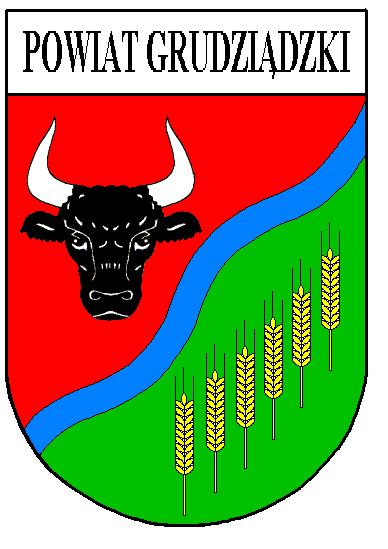 Program rozwoju pieczy zastępczej w powiecie grudziądzkim na lata 2019-2021Grudziądz, 2019 r.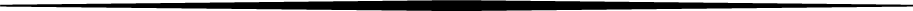 Spis treściWstęp ………………………………………………………………………………………… 3
Podstawy prawne Programu rozwoju pieczy zastępczej w powiecie grudziądzkim na lata 2019-2021 ………………………………………………..…………………………. 5
Środowiska rodzinne zagrożone umieszczeniem dzieci w pieczy zastępczej ……….. 6
Analiza rodzinnej i instytucjonalnej pieczy zastępczej w powiecie grudziądzkim . 16
Charakterystyka rodzin zastępczych ………………………..………………...…… 16
Charakterystyka instytucjonalnej pieczy zastępczej ……………………..…...…… 20
Osoby usamodzielniane …………………………………………………………… 23
Środki finansowe przeznaczone na pieczę zastępczą ……………………...……… 24
Analiza SWOT systemu pieczy zastępczej w powiecie grudziądzkim …………….. 27
Limit rodzin zastępczych zawodowych ……………………………………...………. 28
Cele Programu i działania na lata 2019-2021 …………...…………..………………. 29
Zakładane rezultaty realizacji Programu ……………………………………...……. 34
Finansowanie Programu ………………………………………………...………...…. 34
Ewaluacja, monitorowanie i ocena realizacji Programu …………………...….…… 35
Zakończenie ……………………………………………………………………......…...….. 35
WSTĘPRodzina biologiczna jest podstawowym środowiskiem funkcjonowania i rozwoju dziecka, niezbywalnym prawem dziecka do wychowywania się pod opieką rodziców. Pozytywne wartości przekazywane w rodzinie mają bardzo duży wpływ na wychowanie, wzajemną więź uczuciową i prawidłowe wzrastanie dzieci. Rodzina przeżywająca trudności w sprawowaniu opieki nad dzieckiem i jego wychowaniem jest wspierana poprzez szereg zaplanowanych działań, które mają pomóc przywrócić takiej rodzinie zdolności do pełnienia funkcji opiekuńczo-wychowawczych. Jednak, gdy szereg działań i praca z rodziną nie przynosi rezultatów, dziecko nadal nie ma należytej opieki i wychowania, wówczas zostaje ono umieszczone w pieczy zastępczej.Regulacje prawne w kwestiach dotyczących wspierania rodziny oraz organizacji systemu pieczy zastępczej zawiera ustawa z dnia 9 czerwca 2011 r. o wspieraniu rodziny i systemie pieczy zastępczej. Obowiązek wspierania rodziny przeżywającej trudności w wypełnianiu funkcji opiekuńczo-wychowawczych oraz organizacji pieczy zastępczej, w zakresie ustalonym ustawą, spoczywa na jednostkach samorządu terytorialnego oraz na organach administracji rządowej.Ustawa o wspieraniu rodziny i systemie pieczy zastępczej podzieliła kompetencje między samorząd gminny, do którego obowiązków należy w szczególności praca z rodziną biologiczną, a samorząd powiatowy, który ma zapewnić pieczę zastępczą dla dzieci, które nie mogą wychowywać się w swoich rodzinach naturalnych, oraz wsparcie osobom usamodzielnianym, opuszczającym różne formy pieczy zastępczej.Piecza zastępcza jest instytucją prawa rodzinnego. Zgodnie z definicją ustawową system pieczy zastępczej to zespół osób, instytucji i działań mających na celu zapewnienie czasowej opieki i wychowania dzieciom w przypadkach niemożności sprawowania jej przez rodziców. Celem pieczy zastępczej jest przede wszystkim praca z rodziną umożliwiająca powrót dziecka do rodziny lub gdy nie jest to możliwe - dążenie do przysposobienia dziecka. Pobyt 
w pieczy zastępczej ma na celu przygotowanie dziecka do samodzielnego i odpowiedzialnego życia, pokonywania trudności życiowych, nawiązywania i podtrzymywania bliskich 
i społecznie akceptowanych kontaktów z rodziną i rówieśnikami, zdobywanie umiejętności społecznych, zaspokajanie potrzeb emocjonalnych oraz bytowych, zdrowotnych, edukacyjnych i kulturalno-rekreacyjnych dzieci.Piecza zastępcza jest sprawowana w formie rodzinnej i instytucjonalnej.Zgodnie z ustawą o wspieraniu rodziny i systemie pieczy zastępczej formami rodzinnej pieczy zastępczej są:rodzina zastępcza:spokrewniona – opiekę nad dzieckiem sprawują osoby będące wstępnymi lub rodzeństwem dziecka,niezawodowa – opiekę sprawują osoby niebędące wstępnymi lub rodzeństwem dziecka, czyli dalsza rodzina lub osoby obce; w rodzinie zastępczej niezawodowej, 
w tym samym czasie, może przebywać łącznie nie więcej niż 3 dzieci, wyjątkiem może być przypadek licznego rodzeństwa (wówczas wymagana jest zgoda rodziny zastępczej oraz pozytywna opinia koordynatora),zawodowa – opiekę sprawują osoby niespokrewnione z dzieckiem; w rodzinie zastępczej zawodowej, w tym samym czasie, może przebywać łącznie nie więcej niż 3 dzieci, wyjątkiem może być przypadek licznego rodzeństwa (wówczas wymagana jest zgoda rodziny zastępczej oraz pozytywna opinia koordynatora) – w tym:zawodowa pełniąca funkcję pogotowia rodzinnego – w takiej rodzinie umieszcza się dziecko na okres nie dłuższy niż 4 miesiące, przy czym okres ten może zostać przedłużony, za zgodą organizatora rodzinnej pieczy zastępczej, do 8 miesięcy lub do zakończenia postępowania sądowego,zawodowa specjalistyczna – umieszcza się tutaj dzieci (głównie z orzeczoną niepełnosprawnością) niedostosowane społecznie albo dzieci z różnymi dysfunkcjami, problemami zdrowotnymi wymagającymi szczególnej opieki 
i pielęgnacji a także małoletnie matki z dziećmi.rodzinny dom dziecka – w tej formie rodzinnej pieczy zastepczej może przebywać, 
w tym samym czasie,  nie więcej niż 8 dzieci, wyjątkiem może być przypadek licznego rodzeństwa (wówczas wymagana jest zgoda rodziny zastępczej oraz pozytywna opinia koordynatora).Instytucjonalna piecza zastępcza jest sprawowana w formie placówki opiekuńczo-wychowawczej, regionalnej placówki opiekuńczo-terapeutycznej oraz interwencyjnego ośrodka preadopcyjnego. Ze względu na specyfikę, wyróżnia się następujące typy placówek opiekuńczo-wychowawczych: socjalizacyjna; interwencyjna; specjalistyczno–terapeutyczna; rodzinna. Placówka opiekuńczo-wychowawcza może łączyć zadania placówek typu socjalizacyjnego, interwencyjnego oraz specjalistyczno-terapeutycznego.Placówka typu interwencyjnego w szczególności przyjmuje dzieci w sytuacjach wymagających natychmiastowego zapewnienia im opieki. Pobyt dziecka w placówce interwencyjnej nie może trwać dłużej niż 3 miesiące (w szczególnie uzasadnionych przypadkach pobyt dziecka może zostać przedłużony do zakończenia trwającego postępowania sądowego o powrót dziecka do rodziny, przysposobienie, umieszczenie 
w pieczy zastępczej). Placówka typu specjalistyczno-terapeutycznego sprawuje opiekę nad dziećmi 
o indywidualnych potrzebach, w szczególności legitymującymi się orzeczeniem 
o niepełnosprawności albo orzeczeniem o umiarkowanym lub znacznym stopniu niepełnosprawności, wymagającymi stosowania specjalnych metod wychowawczych 
i specjalistycznej terapii, wymagającymi wyrównania opóźnień rozwojowych i edukacyjnych. Tego typu placówka zapewnia dzieciom zajęcia wychowawcze, socjoterapeutyczne, korekcyjne, kompensacyjne, logopedyczne, terapeutyczne, rekompensujące braki 
w wychowaniu w rodzinie i przygotowujące do życia społecznego, a dzieciom niepełnosprawnym także odpowiednią rehabilitację i zajęcia rewalidacyjne. W placówce typu rodzinnego, z kolei, wychowują się dzieci w różnym wieku, w tym dorastające i usamodzielniające się. Placówka umożliwia wspólne wychowanie i opiekę licznemu rodzeństwu, z zastrzeżeniem, że w tym samym czasie w placówce tego typu może przebywać nie więcej niż 8 wychowanków. W regionalnej placówce opiekuńczo-terapeutycznej są umieszczane dzieci wymagające szczególnej opieki, które ze względu na stan zdrowia wymagający stosowania specjalistycznej opieki i rehabilitacji nie mogą zostać umieszczone w rodzinnej pieczy zastępczej lub w placówce opiekuńczo-wychowawczej. W placówce tego typu można umieścić, w tym samym czasie, łącznie nie więcej niż 30 dzieci. W interwencyjnym ośrodku preadopcyjnym umieszcza się dzieci do ukończenia pierwszego roku życia, które wymagają specjalistycznej opieki i w okresie oczekiwania na przysposobienie nie mogą zostać umieszczone w rodzinnej pieczy zastępczej. W ośrodku, 
w tym samym czasie, można umieścić nie więcej niż 20 dzieci. Prowadzenie regionalnej placówki opiekuńczo-terapeutycznej oraz interwencyjnego ośrodka preadopcyjnego należy do zadań własnych samorządu województwa.Niezależnie od typu, placówka opiekuńczo-wychowawcza zapewnia dziecku całodobową opiekę i wychowanie oraz zaspokaja jego niezbędne potrzeby bytowe, zdrowotne, emocjonalne, rozwojowe, społeczne i religijne, w tym zapewnia dostęp do kształcenia dostosowanego do jego wieku i możliwości. Pracownicy placówki umożliwiają także kontakt dziecka z rodzicami i innymi osobami bliskimi oraz podejmują działania w celu powrotu dziecka do rodziny.W zakresie systemu pieczy zastępczej zadania na terenie powiatu grudziądzkiego realizuje Powiatowe Centrum Pomocy Rodzinie w Grudziądzu, które pełni jednocześnie funkcję organizatora rodzinnej pieczy zastępczej. Art. 180 pkt 1 ustawy o wspieraniu rodziny i systemie pieczy zastępczej zobowiązuje powiat do opracowania i realizacji 3-letniego powiatowego programu rozwoju pieczy zastępczej. Pierwszy taki program powstał w 2013 roku i obowiązywał na lata 2013-2015, drugi był na lata 2016-2018. W związku z upływem okresu obejmowania zachodzi konieczność opracowania kolejnego Programu, który jest kontynuacją i poszerzeniem podejmowanych dotychczas działań na rzecz dziecka i rodziny. Program rozwoju pieczy zastępczej w powiecie grudziądzkim na lata 2019-2021, zwany „Programem”, został opracowany przez Powiatowe Centrum Pomocy Rodzinie w Grudziądzu we współpracy z innymi podmiotami działającymi w sferze wspierania rodziny i systemu pieczy zastępczej. Przedstawiony dokument służy usystematyzowaniu i ukierunkowaniu działań, ustaleniu priorytetów i zakresu prowadzonej działalności na rzecz rozwoju pieczy zastępczej w powiecie grudziądzkim na lata 2019-2021. Stanowi kontynuację i poszerzenie działań podejmowanych w Programie Rozwoju Pieczy Zastępczej na lata 2016-2018, wprowadzonym Uchwałą Nr XIII/23/2016 Rady Powiatu Grudziądzkiego z dnia 29 czerwca 2016 r.Przy opracowaniu niniejszego dokumentu wykorzystano sprawozdania rzeczowo-finansowe z wykonywania przez powiat zadań z zakresu wspierania rodziny i systemu pieczy zastępczej, dane GUS, sprawozdania i informacje własne PCPR, informacje przygotowane przez ośrodki pomocy społecznej. Podstawy prawne Programu rozwoju pieczy zastępczej w powiecie grudziądzkim na lata 2019-2021Działania w zakresie rozwoju pieczy zastępczej, w tym zadania zapisane w niniejszym Programie, podejmowane są i realizowane w oparciu o następujące przepisy i dokumenty: Konstytucję Rzeczypospolitej Polskiej z dnia 2 kwietnia 1997 r. (Dz.U. z 1997 r., Nr 78, poz. 483, z późn.zm.),Konwencję o Prawach Dziecka (Dz.U. z 1991 r., Nr 120, poz. 526, z późn.zm.);Ustawę z dnia 5 czerwca 1998 r. o samorządzie powiatowym (Dz.U. z 2019 r. poz. 511); Ustawę z dnia 9 czerwca 2011 r. o wspieraniu rodziny i systemie pieczy zastępczej (Dz.U. z 2018 r. poz. 998 z późn.zm.); Ustawę z dnia 12 marca 2004 r. o pomocy społecznej (Dz.U. z 2018 r. poz. 1508, 
z późn.zm.); Ustawę z dnia 11 lutego 2016 r. o pomocy państwa w wychowaniu dzieci (Dz.U. z 2018 r. poz. 2134, z późn.zm.);Rozporządzenie Ministra Pracy i Polityki Społecznej z dnia 22 grudnia 2011 r. w sprawie instytucjonalnej pieczy zastępczej (Dz.U. z 2011 r., Nr 292, poz. 1720);Rozporządzenie Ministra Pracy i Polityki Społecznej z dnia 9 grudnia 2011 r. w sprawie szkoleń dla kandydatów do sprawowania pieczy zastępczej (Dz.U. z 2011 r. Nr 274, poz. 1620);Powiatową Strategię Rozwiązywania Problemów Społecznych w Powiecie Grudziądzkim na lata 2014 – 2020.Środowiska rodzinne zagrożone umieszczeniem dzieci w pieczy zastępczejDiagnozując środowiska rodzinne zagrożone dysfunkcją w różnych sferach życia, w tym umieszczeniem dzieci z tych rodzin w pieczy zastępczej, należy pamiętać o osobach korzystających z pomocy oferowanej przez ośrodki pomocy społecznej. Dane statystyczne nie są w stanie przedstawić rzeczywistych problemów osób, rodzin, które często żyją na krawędzi ubóstwa lub też nie korzystają ze wsparcia ośrodków pomocy społecznej z różnych przyczyn, choćby z uwagi na dochód nieznacznie przekraczający kryterium dochodowe uprawniające do otrzymania pomocy. Powody, dla których przyznano świadczenia w poszczególnych gminach powiatu grudziądzkiego w latach 2016-2018, przedstawiają poniższe tabele.Tab. 1.   Liczba rodzin objętych pomocą społeczną na przestrzeni lat 2016 - 2018               - gmina GrutaŹródło: dane GOPS w GrucieTab. 2.   Liczba rodzin objętych pomocą społeczną na przestrzeni lat 2016 - 2018                - miasto i gmina Radzyń ChełmińskiŹródło: dane MGOPS w Radzyniu ChełmińskimTab. 3.   Liczba rodzin objętych pomocą społeczną na przestrzeni lat 2016 - 2018                - gmina Świecie nad OsąŹródło: dane GOPS w Świeciu nad OsąTab. 4.   Liczba rodzin objętych pomocą społeczną na przestrzeni lat 2016 - 2018                - miasto i gmina ŁasinŹródło: dane MGOPS w ŁasinieTab. 5.   Liczba rodzin objętych pomocą społeczną na przestrzeni lat 2016 - 2018                - gmina RogóźnoŹródło: dane GOPS w RogóźnieTab. 6.   Liczba rodzin objętych pomocą społeczną na przestrzeni lat 2016 - 2018                - gmina GrudziądzŹródło: dane GOPS w GrudziądzuZ analizy powyższych danych w gminach na terenie powiatu grudziądzkiego występują podobne problemy społeczne. W gminie Gruta największy problem wśród mieszkańców stanowi ubóstwo i bezrobocie. Duży problem stanowi również długotrwała lub ciężka choroba oraz potrzeba ochrony macierzyństwa lub wielodzietności. W następnej kolejności jest problem niepełnosprawności. Problem bezdomności i sieroctwa w latach 2016-2018 utrzymuje się na tym samym poziomie. Tendencję wzrostową wykazują takie przyczyny trudnej sytuacji, jak zdarzenie losowe i sytuacja kryzysowa a także problem alkoholizmu lub narkomanii.Miasto i gmina Radzyń Chełmiński boryka się w przeważającej mierze z ubóstwem swoich mieszkańców, które wynika z dużej liczby osób bezrobotnych w tym rejonie. Zaobserwowano jednak, że obie przyczyny mają tendencję spadkową. W gminie nie występuje problem klęski żywiołowej lub ekologicznej. Problem bezdomności i sieroctwa, podobnie jak w gminie Gruta, utrzymuje się na tym samym poziomie.Z analizy gminy Świecie nad Osą również wynika, że głównym problemami są ubóstwo 
i bezrobocie, chociaż na przestrzeni lat 2016-2018 obserwuje się wyraźny spadek liczby rodzin objętych pomocą społeczną z tych właśnie powodów. Na podobnym poziomie utrzymuje się problem niepełnosprawności wśród mieszkańców i potrzeba ochrony macierzyństwa lub wielodzietności. W  latach objętych diagnozą, na terenie gminy Świecie nad Osą, nie korzystano z pomocy ze względu na zdarzenie losowe i sytuację kryzysową oraz klęskę żywiołową lub ekologiczną. Miasto i gminę Łasin, podobnie jak pozostałe gminy powiatu grudziądzkiego, trapi problem ubóstwa i bezrobocia, ale obserwuje się tutaj niemały spadek. Tutaj także mieszkańcy nie korzystali z pomocy społecznej z powodu zdarzenia losowego i sytuacji kryzysowej oraz klęski żywiołowej lub ekologicznej.W gminie Rogóźno największy problem w pierwszej kolejności stanowi kwestia ubóstwa. Z tego powodu najwięcej rodzin objętych było pomocą społeczną. W dalszej kolejności plasuje się bezrobocie i długotrwała lub ciężka choroba. Potrzeba ochrony macierzyństwa lub wielodzietności nieco przewyższa problem niepełnosprawności.  Mieszkańcy, tak jak w gminie Świecie nad Osą i na terenie miasta i gminy Łasin, w ogóle nie korzystali z pomocy z powodu zdarzenia losowego i sytuacji kryzysowej oraz klęski żywiołowej lub ekologicznej.Ostatnia z analizowanych gmin, gmina Grudziądz, również boryka się z problemem ubóstwa i bezrobocia, jednakże w przeciwieństwie do pozostałych gmin, problem bezrobocia przeważa tutaj nad problemem ubóstwa. Również w przeciwieństwie do większości pozostałych gmin, mieszkańców gminy Grudziądz obejmowano pomocą z powodu zdarzenia losowego i sytuacji kryzysowej. Problem ten wzrastał w latach objętych analizą. Jak wynika z danych z poszczególnych gmin w powiecie grudziądzkim, wszystkie gminy borykają się z takimi samymi problemami społecznymi, jednakże o różnym ich nasileniu. Żadna z analizowanych jednostek nie wykazała na swoim terenie potrzeby ochrony ofiar handlu ludźmi czy trudności w integracji cudzoziemców. Koniecznym wydaje się w tym miejscu nadmienić, iż mieszkańców poszczególnych gmin obejmowano pomocą społeczną z więcej aniżeli jednego powodu, co obrazuje poniższa tabela. Tab. 7.   Liczba rodzin objętych pomocą społeczną na przestrzeni lat 2016 - 2018 na                   terenie powiatu grudziądzkiego - zestawienieŹródło: zestawienie na podstawie danych ośrodków pomocy społecznej z terenu powiatu grudziądzkiegoTabela nr 7 stanowi zestawienie danych statystycznych ze wszystkich gmin powiatu grudziądzkiego. Tab. 8.  Liczba rodzin korzystających ze świadczeń pomocy społecznej i liczba dzieci 
      w tych rodzinach Źródło: dane OPS z terenu powiatu grudziądzkiegoAnalizując dane zawarte w tabeli nr 8, na przestrzeni lat 2016-2018, w skali całego powiatu obserwuje się wyraźny spadek rodzin wymagających wsparcia z pomocy społecznej. Zjawisko to jest zauważalne również w poszczególnych gminach powiatu grudziądzkiego, 
z wyjątkiem gminy Gruta, gdzie liczba rodzin wymagających wsparcia utrzymuje się na zbliżonym poziomie. Na potrzeby opracowania Programu poproszono również ośrodki pomocy społecznej 
z terenu powiatu grudziądzkiego o podanie danych liczbowych dotyczących rodzin przeżywających trudności w wypełnianiu funkcji rodzicielskich oraz dzieci w tych rodzinach, zagrożonych umieszczeniem w pieczy zastępczej. Uzyskane dane przedstawiają się następująco:Tab. 9.  Liczba rodzin z problemami opiekuńczo-wychowawczymi oraz liczba dzieci 
                  w tych rodzinach, zagrożonych umieszczeniem w pieczy zastępczej według                     stanu na dzień 31 grudnia 2018 r.Źródło: dane OPS z terenu powiatu grudziądzkiegoAnalizując dane zawarte w powyższej tabeli oraz biorąc pod uwagę fakt, że optymalnym środowiskiem wychowawczym dla każdego dziecka jest rodzina, należy stwierdzić, że problem związany z zagrożeniem umieszczenia dziecka w pieczy zastępczej jest względnie duży. W 23 spośród 78 rodzin borykających się z problemami opiekuńczo-wychowawczymi, zamieszkałych na terenie gmin powiatu grudziądzkiego, ośrodki pomocy społecznej dostrzegają zagrożenie umieszczenia dziecka w pieczy.Prawie 50% dzieci jest w wieku poniżej 10 roku życia, co jest niepokojącym zjawiskiem, bowiem ustawodawca przewiduje zapewnienie pieczy zastępczej dla dzieci 
do 10 roku życia tylko w formie rodzinnej. Bardzo istotne jest zatem podejmowanie przez gminy stosownych rozwiązań, które będą miały na celu zapobieganie rozszerzaniu się problemu, jak również jego systematycznemu niwelowaniu. Udzielanie pomocy nie powinno ograniczać się tylko do sytuacji kryzysowych. Ważną rolę odgrywają działania o charakterze prewencyjnym, profilaktycznym. Głównym zadaniem i istotą działań pomocowych powinno być przeciwdziałanie umieszczeniom dzieci w pieczy zastępczej. Rodzina jest podstawową komórką, w której powinien odbywać się naturalny proces kształtowania się osobowości wszystkich członków rodziny ze szczególnym uwzględnieniem dzieci. Każde dziecko ma prawo do wzrastania w rodzinie, uczenia się prawidłowych relacji rodzinnych i szczęśliwego dzieciństwa.Ustawa o wspieraniu rodziny i systemie pieczy zastępczej, która weszła w życie 
1 stycznia 2012 r., podzieliła kompetencje w zakresie pracy z rodziną biologiczną między samorząd gminny i powiatowy. Obowiązki te jednostki samorządu terytorialnego realizować powinny w szczególności poprzez współpracę z sądem i ich organami pomocniczymi, policją, instytucjami oświatowymi, podmiotami leczniczymi, organizacjami pozarządowymi oraz środowiskiem lokalnym. Pomoc rodzinie naturalnej leży w gestii gminy, zaś organizacja pieczy zastępczej w kompetencjach powiatu. Umieszczenie dziecka w formach pieczy zastępczej, co do zasady ma być ostatecznością, 
po wykorzystaniu przez gminę wszystkich możliwych form wsparcia rodziny naturalnej. Współfinansowanie pobytu dziecka w pieczy zastępczej należy do zadań własnych gminy. Rodziny przeżywające trudności w wypełnianiu funkcji opiekuńczo-wychowawczej mogą skorzystać z pomocy asystenta rodziny.W związku z opracowaniem Programu rozwoju pieczy zastępczej w powiecie grudziądzkim na lata 2019-2021, poproszono gminy powiatu grudziądzkiego również 
o informacje dotyczące asystentury rodzinnej. Pozyskane dane dotyczyły liczby asystentów rodziny zatrudnionych w latach 2016-2018 w gminach oraz wspieranych i jednocześnie monitorowanych przez nich rodzin, przeżywających trudności w wypełnianiu funkcji opiekuńczo-wychowawczej.Tab. 10.   Struktura zatrudnienia asystentów rodziny w latach 2016-2018    Źródło: dane OPS z terenu powiatu grudziądzkiegoZ danych w tabeli wynika, że w związku z realizacją ustawy o wspieraniu rodziny 
i systemie pieczy zastępczej w gminach powiatu grudziądzkiego, we wskazanych latach, zatrudniano 7 asystentów rodzin, co najmniej po 1 w każdej gminie. Liczbę rodzin objętych opieką asystenta rodziny w poszczególnych gminach prezentujemy poniżej.Tab. 11.   Rodziny objęte wsparciem asystentów rodziny w latach 2016-2018    Źródło: dane OPS z terenu powiatu grudziądzkiegoZ tabeli wynika, że liczba rodzin objętych wsparciem asystenta rodziny 
w poszczególnych gminach w roku 2016 jest porównywalna (od 13 do 17 rodzin). W latach następnych obserwuje się wyraźne zróżnicowanie (od 7 do 21 rodzin). W myśl przepisów ustawy o wspieraniu rodziny i systemie pieczy zastępczej, do zadań asystenta rodziny należy w szczególności opracowanie i realizacja planu pracy z rodziną, 
w tym z rodziną, której dziecko przebywa w pieczy zastępczej, prowadzenie poradnictwa 
i edukacji dla rodzin będących w trudnej sytuacji życiowej, w tym poradnictwa dotyczącego możliwości rozwiązywania problemów oraz udzielanie informacji na temat pomocy świadczonej przez właściwe instytucje rządowe, samorządowe i organizacje pozarządowe, udzielanie pomocy rodzinom w poprawie ich sytuacji życiowej, w tym w uzyskaniu zatrudnienia, podnoszeniu kwalifikacji zawodowych oraz zdobywaniu umiejętności prawidłowego prowadzenia gospodarstwa domowego, współpraca z jednostkami administracji rządowej i samorządowej, właściwymi organizacjami pozarządowymi oraz innymi podmiotami i osobami specjalizującymi się w działaniach na rzecz dziecka i rodziny, monitorowanie funkcjonowania rodziny po zakończeniu pracy z rodziną, sporządzanie 
na wniosek sądu opinii o rodzinie i jej członkach, współpraca z rodziną zastępczą, rodzinnym domem dziecka, placówką opiekuńczo-wychowawczą, regionalną placówką opiekuńczo-terapeutyczną lub interwencyjnym ośrodkiem preadopcyjnym, w których umieszczono dziecko z rodziny przeżywającej trudności w wypełnianiu funkcji opiekuńczo-wychowawczej oraz koordynatorem rodzinnej pieczy zastępczej i sądem. Praca asystentów ukierunkowana jest na działania profilaktyczne z rodziną oraz dążenie do utrzymania dziecka w rodzinie biologicznej i wspieranie ich członków w przywracaniu zdolności do właściwego wypełniania zadań. W przypadku rodzin, z których dzieci umieszczone są w pieczy zastępczej, praca asystenta ma na celu zmobilizować, zmotywować, ukierunkować i wzmocnić rodzinę 
w podejmowaniu kroków na rzecz powrotu dziecka.W ramach działań zapobiegawczych w gminie ustawa o wspieraniu rodziny i systemie pieczy zastępczej wprowadziła obowiązek opracowywania i realizacji lokalnych, 3-letnich, programów wspierania rodzin wychowujących małoletnie dzieci. Tab. 12.   Realizacja gminnych programów wpierania rodziny przez gminy powiatu                  grudziądzkiegoŹródło: dane OPS z terenu powiatu grudziądzkiegoAnaliza zebranych danych wskazuje, że każda z gmin powiatu grudziądzkiego wypełniła delegację ustawową i opracowała program wspierania rodziny. Głównym założeniem programów jest praca z rodziną w połączeniu z jej własną aktywnością, przy zastosowaniu zasady pomocniczości. Wspieranie rodziny powinno opierać się na eliminowaniu sytuacji, 
w których dziecko musi opuścić rodzinę biologiczną, a tym  samym  na  podejmowaniu  działań  profilaktycznych,  poprzez  współpracę  różnych instytucji działających na rzecz dziecka i rodziny, w tym jednostek gminnych, powiatowych, organizacji pozarządowych 
i oświatowych. Prowadzenie działań  zaradczych jest formą tańszą i bardziej skuteczną. Realizacja założonych celów głównych i szczegółowych  określa  zbieżne  działania  zmierzające  do  wsparcia  rodzin  przeżywających trudności  w  wypełnianiu  swoich  funkcji,  w  tym  poradnictwo  dla  rodzin,  wsparcie interdyscyplinarne rodzin we współpracy z różnymi instytucjami, organizowanie placówek wsparcia dziennego dla dzieci, pomoc 
w formie rodzin wspierających oraz asystenta rodziny, tworzenie i realizacja programów wspierających rodzinę. Analiza rodzinnej i instytucjonalnej pieczy zastępczej w powiecie grudziądzkimUmieszczając dziecko w pieczy zastępczej należy przede wszystkim mieć na względzie jego podmiotowość i prawo do:Wychowania w rodzinie, a w razie konieczności wychowania dziecka poza rodziną – do opieki i wychowania w rodzinnych formach pieczy zastępczej, jeśli jest to zgodne 
z dobrem dziecka;Powrotu do rodziny;Utrzymania osobistych kontaktów z rodzicami, z wyjątkiem przypadków w których sąd zakazał takich kontaktów;Stabilnego środowiska wychowawczego;Kształcenia, rozwoju uzdolnień, zainteresowań i przekonań oraz zabawy i wypoczynku;Pomocy w przygotowaniu do samodzielnego życia;Ochrony przed poniżającym traktowaniem i karaniem;Dostępu do informacji dotyczących jego pochodzenia.3.1. Charakterystyka rodzin zastępczychDane statystyczne z ostatnich lat, co przedstawia poniższa tabela, wskazują, że liczba rodzin zastępczych na terenie powiatu grudziądzkiego w roku 2016 i 2017 była jednakowa: 40. W rodzinach zastępczych przebywało odpowiednio 56 i 55 dzieci. W roku 2018 natomiast nastąpił wzrost liczby rodzin zastępczych do 46 i wzrost przebywających w tych rodzinach dzieci do 61.Tab. 13.   Liczba rodzin zastępczych na terenie powiatu grudziądzkiego w latach 2016-                  2018 i liczba przebywających w nich dzieci Źródło: Dane własne PCPR w GrudziądzuJak wynika z zebranych danych, na terenie naszego powiatu większość stanowią rodziny zastępcze spokrewnione, tj. rodziny, w których opiekunami dzieci są dziadkowie bądź rodzeństwo. W dalszej kolejności są rodziny zastępcze niezawodowe, czyli wujostwo lub osoby obce. Na terenie powiatu nie funkcjonują rodziny zawodowe oraz rodzinne domy dziecka. W rodzinach spokrewnionych przebywa więcej dzieci, aniżeli w rodzinach niezawodowych. Szczegółowe dane przedstawiono w  tabeli nr 14.Tab. 14.   Liczba rodzin zastępczych na terenie powiatu grudziądzkiego w latach 2016-                 2018 z podziałem na rodzajŹródło: Dane własne PCPR w GrudziądzuZ przedstawionych powyżej danych wynika, że liczba rodzin zastępczych i dzieci 
w nich umieszczonych w latach 2016, 2017 i 2018 rosła. Istnieje jednak potrzeba utworzenia zawodowych rodzin zastępczych lub rodzinnego domu dziecka w celu stworzenia możliwości zapewnienia opieki i wychowania dzieciom o szczególnych potrzebach zdrowotnych, posiadających orzeczenie o niepełnosprawności lub wskazania o potrzebie kształcenia specjalnego. Tab. 15.   Liczba nowo powstałych rodzin zastępczych oraz liczba dzieci umieszczonych 
                   w tych rodzinach w latach 2016-2018Źródło: Dane własne PCPR w GrudziądzuZ powyższego zestawienia wynika, że liczba nowo powstałych rodzin zastępczych 
w latach 2016-2018 jest zmienna. Zjawisko powstawania rodzin zastępczych uzależnione jest od szeregu różnych czynników, między innymi od pojawienia się konieczności zapewnienia opieki i wychowania dzieciom pozbawionym tego ze strony rodziców.Tab. 16.  Dzieci z terenu powiatu grudziądzkiego umieszczone w rodzinach zastępczych 
                  na terenie innych powiatów w latach 2016-2018        Źródło: Dane własne PCPR w GrudziądzuW latach 2016-2018 tylko 1 dziecko umieszczono w rodzinie zastępczej poza powiatem grudziądzkim (2016 r.). W omawianym przypadku rodziną zastępczą została najbliższa rodzina, zamieszkała poza powiatem grudziądzkim. W rodzinnej pieczy zastępczej umieszczane są dzieci głównie z powodu zaniedbania ze strony rodziców biologicznych, ich bezradności w sprawach opiekuńczo-wychowawczych, uzależnienia od alkoholu i innych środków psychoaktywnych, przemocy domowej. Część dzieci przebywa w rodzinach zastępczych na skutek utraty jednego lub obojga rodziców. Główne przyczyny umieszczenia dzieci w rodzinach zastępczych na terenie powiatu grudziądzkiego obrazuje poniższa tabela, jednakże podkreślić należy, że w większości przypadków przyczyny umieszczenia współwystępują ze sobą.Tab. 17.   Przyczyny umieszczenia dzieci w rodzinnej pieczy zastępczej w latach 2016-                   2018 - liczba dzieci wg. stanu na 31 grudnia każdego roku kalendarzowegoŹródło: Dane własne PCPR w GrudziądzuJak wynika z tabeli nr 17, głównymi przyczynami umieszczeń dzieci w rodzinach zastępczych na terenie powiatu grudziądzkiego są bezradność rodziców w sprawach opiekuńczo-wychowawczych, alkoholizm lub uzależnienie od środków psychoaktywnych, śmierć obojga rodziców lub jednego z nich a także przemoc w rodzinie. Zaobserwowano, że w przypadku dzieci umieszczonych w rodzinach zastępczych niezawodowych, główną przyczyną umieszczenia było uzależnienie rodziców, w tym od alkoholu, natomiast przyczyną umieszczenia dzieci w rodzinach spokrewnionych była bezradność w sprawach opiekuńczo-wychowawczych. Inne przyczyny dotyczyły przypadków, kiedy dziecko zostało umieszczone w pieczy zastępczej z powodu porzucenia przez co najmniej jednego z rodziców.Na poziomie powiatu rodziny zastępcze obejmuje się, na ich wniosek, opieką koordynatora rodzinnej pieczy zastępczej. Koordynator wspierający nie może mieć pod opieką łącznie więcej niż 15 rodzin zastępczych. W stosunku do rodzin zastępczych nieobjętych opieką koordynatora, jego zadania wykonuje organizator rodzinnej pieczy zastępczej – pracownicy socjalni Powiatowego Centrum Pomocy Rodzinie w Grudziądzu.Do zadań koordynatora rodzinnej pieczy zastępczej należy w szczególności:udzielanie pomocy rodzinom zastępczym w realizacji zadań wynikających z pieczy zastępczej;przygotowanie, we współpracy z odpowiednio rodziną zastępczą oraz asystentem rodziny, a w przypadku gdy rodzinie dziecka nie został przydzielony asystent rodziny – we współpracy z podmiotem organizującym pracę z rodziną, planu pomocy dziecku;pomoc rodzinom zastępczym w nawiązaniu wzajemnego kontaktu;zapewnianie rodzinom zastępczym dostępu do specjalistycznej pomocy dla dzieci, w tym psychologicznej, reedukacyjnej i rehabilitacyjnej;zgłaszanie do ośrodków adopcyjnych informacji o dzieciach z uregulowaną sytuacją prawną, w celu poszukiwania dla nich rodzin przysposabiających;udzielanie wsparcia pełnoletnim wychowankom rodzinnych form pieczy zastępczej;przedstawianie corocznego sprawozdania z efektów pracy organizatorowi rodzinnej pieczy zastępczej.Tab. 18.    Struktura zatrudnienia koordynatorów rodzinnej pieczy zastępczej   Źródło: Dane własne PCPR w GrudziądzuPowiatowe Centrum Pomocy Rodzinie w Grudziądzu – organizator rodzinnej pieczy zastępczej na terenie powiatu grudziądzkiego – przez cały czas kontynuuje akcję informacyjną, mającą na celu propagowanie idei rodzicielstwa zastępczego. Informacje na temat poszukiwania kandydatów do pełnienia funkcji rodziny zastępczej zamieszczone są na stronie internetowej Centrum i Starostwa Powiatowego w Grudziądzu.W ramach promocji rodzinnych form pieczy zastępczej na terenie powiatu co roku organizowane są festyny rodzinne dla rodzin zastępczych z okazji Dnia Rodzicielstwa Zastępczego, który przypada 30 maja. Organizowanie festynów ma również na celu szerzenie podstawowych wartości, jakie reprezentuje sobą rodzina, bowiem od określonych postaw 
i wysiłków rodziny zależy całokształt osobowości i postępowania dzieci. Podczas festynów dystrybuowane są ulotki promujące rodzinną pieczę zastępczą. Ulotki rozprowadzane są również w urzędach, kościołach, szkołach oraz ośrodkach pomocy społecznej z terenu powiatu grudziądzkiego.3.2.  Charakterystyka instytucjonalnej pieczy zastępczejNa terenie powiatu grudziądzkiego funkcjonują dwie placówki opiekuńczo-wychowawcze: w Białochowie (gmina Rogóźno) oraz w Wydrznie (gmina Łasin). Obie prowadzone są jako placówki opiekuńczo-wychowawcze typu socjalizacyjnego dla 30 wychowanków każda, z możliwością łączenia zadań placówki interwencyjnej 
i specjalistyczno-terapeutycznej.Tab. 19.    Dzieci przebywające w placówkach opiekuńczo-wychowawczych na terenie                       powiatu grudziądzkiego w latach 2016-2018Źródło: Dane własne PCPR w GrudziądzuW latach 2016-2018 w placówkach opiekuńczo-wychowawczych na terenie powiatu grudziądzkiego przebywało odpowiednio 73 dzieci, 80 i 66.  Przedstawione dane wskazują na to, że powiat grudziądzki zapewniał w ww. okresie pieczę zastępczą w placówkach opiekuńczo-wychowawczych w porównywalnej liczbie dzieciom pochodzącym z terenu powiatu, jak i spoza niego.Tab. 20.   Dzieci umieszczone w placówkach opiekuńczo-wychowawczych na terenie                      powiatu grudziądzkiego w latach 2016-2018Źródło: Dane własne PCPR w GrudziądzuW okresie objętym analizą umieszczono w obu placówkach łącznie 45 dzieci, z tego tylko 18 pochodzących z terenu powiatu grudziądzkiego. Nie było konieczności zapewnienia instytucjonalnej pieczy zastępczej poza powiatem dzieciom, których miejscem zamieszkania przed umieszczeniem po raz pierwszy w pieczy zastępczej był powiat grudziądzki. Do umieszczania dzieci pochodzących z terenu powiatu grudziądzkiego w placówkach opiekuńczo-wychowawczych na terenie innych powiatów dochodzić może w wyjątkowych sytuacjach, np. gdy dziecko umieszczane jest w ramach interwencji lub gdy w obu placówkach prowadzonych przez powiat grudziądzki nie ma wolnych miejsc. Tab. 21.   Przyczyny umieszczenia dzieci w instytucjonalnej pieczy zastępczej w latach                  2016-2018 – liczba dzieci wg. stanu na 31 grudnia każdego roku                   kalendarzowegoŹródło: Dane własne PCPR w GrudziądzuW placówkach opiekuńczo-wychowawczych na terenie powiatu grudziądzkiego w latach 2016-2018 przebywały dzieci głównie z powodu bezradności rodziców w sprawach opiekuńczo-wychowawczych oraz uzależnienia od alkoholu.Zgodnie z obowiązującymi przepisami prawa w zakresie systemu pieczy zastępczej, liczba dzieci w placówkach opiekuńczo-wychowawczych (z wyjątkiem placówki typu rodzinnego) w okresie 9 lat od dnia wejścia w życie ustawy o wspieraniu rodziny i systemie pieczy zastępczej (01.01.2012 r.) nie może być wyższa niż 30. Dyrektor placówki może przekroczyć dopuszczalną liczbę dzieci, za zezwoleniem wojewody, w sytuacji, kiedy umieszczone w placówce dziecko lub osoba pełnoletnia kontynuująca naukę na określonych zasadach, zostały umieszczone w domu pomocy społecznej, specjalnym ośrodku szkolno-wychowawczym, młodzieżowym ośrodku wychowawczym, młodzieżowym ośrodku socjoterapii zapewniającym całodobową opiekę, specjalnym ośrodku wychowawczym, hospicjum stacjonarnym, oddziale medycyny paliatywnej, areszcie śledczym, schronisku dla nieletnich, zakładzie karnym, zakładzie poprawczym.Od dnia 1 stycznia 2021 r. w placówce opiekuńczo-wychowawczej można umieścić, 
w tym samym czasie, łącznie nie więcej niż 14 dzieci oraz osób, które osiągnęły pełnoletność przebywając w pieczy zastępczej. Ustawodawca dopuszcza przekroczenie tej liczby 
w przypadkach cytowanych powyżej, także po uzyskaniu zezwolenia wojewody. Działaniem, mającym na celu dostosowanie instytucjonalnej pieczy zastępczej w powiecie grudziądzkim do wskazanego wyżej stanu prawnego, jest budowa dwóch placówek opiekuńczo-wychowawczych dla 14 dzieci w każdym z budynków. Ponadto, w związku z obowiązującym stanem prawnym, koniecznym staje się ograniczenie liczby wychowanków 
w funkcjonujących na terenie powiatu placówkach poprzez zaprzestanie przyjmowania dzieci spoza powiatu.3.3.  Osoby usamodzielniane Usamodzielnienie to długotrwały proces wychowawczy, który wprowadza osobę usamodzielnianą do podjęcia samodzielnego, dojrzałego życia i integracji ze środowiskiem lokalnym. Proces usamodzielnienia rozpoczyna się na rok przed osiągnięciem pełnoletności przez osobę usamodzielnianą i w zależności od sytuacji życiowej wychowanka, może trwać najpóźniej do momentu osiągnięcia przez tę osobę 26 roku życia. Tab. 22.   Liczba osób usamodzielnianych objętych procesem usamodzielnienia w latach           2016-2018Źródło: Dane własne PCPR w GrudziądzuW myśl obowiązujących przepisów prawa w zakresie wsparcia osób usamodzielnianych, wychowanek, który po osiągnięciu pełnoletności opuścił rodzinę zastępczą, rodzinny dom dziecka, placówkę opiekuńczo-wychowawczą lub regionalną placówkę opiekuńczo-terapeutyczną, w przypadku gdy umieszczenie w pieczy zastępczej nastąpiło na podstawie orzeczenia sądu, objęty zostaje pomocą mającą na celu jego życiowe usamodzielnienie 
i integrację ze środowiskiem poprzez przyznanie:pomocy na kontynuowanie nauki,pomocy na usamodzielnienie,pomocy na zagospodarowanie. Ponadto osobie usamodzielnianej udziela się pomocy w uzyskaniu odpowiednich warunków mieszkaniowych, zatrudnienia, zapewnia się pomoc prawną i psychologiczną.Wychowankowie pieczy zastępczej, w szczególności instytucjonalnej, zaliczani są do grup zagrożonych wykluczeniem społecznym. Integracja społeczna i zawodowa wychowanków stanowi jedno z największych wyzwań dla instytucji. Usamodzielniani wychowankowie pieczy zastępczej mają niemałe problemy 
w poruszaniu się po wszelkiego rodzaju instytucjach (w tym załatwianiu spraw urzędowych, regulowaniu opłat, gospodarowaniu domowym budżetem). Główną przyczyną powyższych trudności jest bierność, niechęć do działania, w ogóle do dokonywania zmian w swoim życiu, niska motywacja w zakresie kształcenia i brak chęci do podnoszenia kwalifikacji zawodowych. Okoliczności te w istotny sposób utrudniają realizację programów usamodzielnienia.Dominującym jednak problemem osób usamodzielnianych opuszczających pieczę zastępczą jest trudność w uzyskaniu mieszkania oraz odnalezienie się na rynku pracy. Większość podopiecznych nie ma możliwości powrotu do domu rodzinnego, a w wielu przypadkach powrót jest wręcz niewskazany. Bez odpowiedniego kompleksowego wsparcia i pomocy, stworzenia warunków do integracji ze społeczeństwem, wychowankowie nie są w stanie samodzielnie przezwyciężyć trudności życiowych, znaleźć zatrudnienie, usamodzielnić się. Dlatego celowe jest podejmowanie systemowo działań wspierających proces usamodzielnienia, aby mógł on przebiegać w szerszym zakresie i w bardziej efektywny sposób, umożliwiający młodym osobom rozpoczęcie samodzielnego życia. Wychodząc naprzeciw potrzebom osób usamodzielnianych, rozważyć należy  utworzenie mieszkania chronionego lub treningowego w którym pilotażowo mogłyby czasowo zamieszkać osoby realizujące indywidualny program usamodzielnienia, pozbawione możliwości powrotu do środowiska rodzinnego po opuszczeniu pieczy zastępczej. Mieszkanie chronione, treningowe, stanowiłoby aktywną formę pomocy, zmierzającą do odzyskania przez wychowanków poczucia własnej wartości, wiary we własne siły potrzebne do pokonania barier psychologicznych, a następnie umożliwiającą podniesienie kwalifikacji zawodowych, zdobycie doświadczenia zawodowego i w efekcie usamodzielnienie się. Pobyt w mieszkaniu chronionym, treningowym, co do zasady, jest pobytem czasowym 
i odpłatnym. Czas ten byłby wykorzystany na aktywne działanie na rzecz pełnego usamodzielnienia i uregulowania sytuacji życiowej mieszkańców. Z wychowankami zawierana byłaby umowa, określająca warunki pobytu. Szczegółowe warunki pobytu, w tym odpłatność, prawa i obowiązki określałby regulamin pobytu w mieszkaniu chronionym, treningowym.Ważna jest lokalizacja mieszkania chronionego na terenie powiatu, która powinna ułatwiać jego mieszańcom dostęp do lokalnego rynku pracy lub publicznej komunikacji w celu dojazdu do miejsca zatrudnienia w większych miastach regionu.  3.4.  Środki finansowe przeznaczone na pieczę zastępczą Źródłem finansowania zadań z zakresu pieczy zastępczej, realizowanych przez Powiatowe Centrum Pomocy Rodzinie w Grudziądzu, są środki finansowe pochodzące: z budżetu powiatu grudziądzkiego, z budżetu państwa zgodnie z art.187 ust. 1 pkt 2 ustawy o wspieraniu rodziny i systemie pieczy zastępczej (ministra właściwego ds. rodziny), z budżetu samorządów gminnych, zgodnie z art. 191 ust. 9 i ust. 10 ustawy (partycypacja gmin), z budżetów innych powiatów, zgodnie z art. 191 ust. 4 ustawy, z opłat ponoszonych przez rodziców biologicznych za pobyt dziecka w pieczy zastępczej, pozyskane w ramach Programów Operacyjnych ze środków Europejskiego Funduszu Społecznego.Rodziny zastępcze i placówki opiekuńczo-wychowawcze funkcjonujące na terenie powiatu grudziądzkiego finansowane są głównie z budżetu powiatu.Tab. 23.    Świadczenia wypłacone rodzinom zastępczym w latach 2016-2018 na                  utrzymanie umieszczonych w tych rodzinach dzieci Źródło: Dane własne PCPR w GrudziądzuPowiat grudziądzki jako właściwy ze względu na miejsce zamieszkania dzieci przed skierowaniem do placówki opiekuńczo-wychowawczej lub umieszczeniem w rodzinie zastępczej ponosi wydatki na utrzymanie wychowanków w wysokości średniego miesięcznego kosztu utrzymania w danej placówce oraz w łącznej kwocie świadczeń przysługujących danej rodzinie zastępczej. Analogicznie powiat grudziądzki otrzymuje zwrot kosztów utrzymania dzieci pochodzących z innych powiatów, a przebywających w pieczy zastępczej na terenie powiatu grudziądzkiego.Tab. 24.   Wydatki powiatu grudziądzkiego w latach 2016-2018, na utrzymanie dzieci                  umieszczonych w rodzinach zastępczych na terenie innych powiatówŹródło: Dane własne PCPR w GrudziądzuAnaliza przedstawionych w tabeli 24 danych wskazuje na tendencję malejącą wydatków powiatu grudziądzkiego. Jednakże zjawisko ma charakter niestały, ponieważ dane z lat 2013-2015 wskazywały na wzrost wydatków. Powiat grudziądzki nie ma wpływu na zapewnienie opieki i wychowania dzieciom wyłącznie w rodzinach zastępczych na terenie powiatu. Umieszczenie dzieci w rodzinach zastępczych poza powiatem uwarunkowane jest miejscem zamieszkania kandydatów na rodziny zastępcze – najbliższej rodziny dziecka (dziadkowie, wujostwo).Tab. 25.   Wydatki powiatu grudziądzkiego w latach 2016-2018, na utrzymanie dzieci                  umieszczonych w placówkach opiekuńczo-wychowawczych na terenie                  innych powiatówŹródło: Dane własne PCPR w GrudziądzuDo umieszczenia dzieci w placówkach opiekuńczo-wychowawczych poza powiatem grudziądzkim dochodzić może w wyjątkowych sytuacjach, gdy np. dziecko umieszczane jest w placówce interwencyjnie (gdy zachodzi natychmiastowa potrzeba odizolowania od rodziny) lub gdy powiat grudziądzki nie dysponuje miejscami w prowadzonych przez siebie placówkach. Wówczas, kierując się dobrem dziecka, prowadzone są działania, mające na celu przeniesienie dziecka w możliwie najwcześniejszym terminie do placówki na terenie powiatu grudziądzkiego (bliżej rodziny biologicznej). W sytuacji, kiedy zmiana miejsca pobytu dziecka nie leży w jego interesie i wiązałaby się z zerwaniem jego kontaktów ze środowiskiem, które postrzega jako rodzinne, lub w przypadku gdy wskazane jest odizolowanie od środowiska rodzinnego, powiat nie przenosi dziecka na teren swojego działania. Taka właśnie sytuacja miała miejsce w przypadku wykazanym w roku 2016 – dziecko przebywające w rodzinie zastępczej spokrewnionej na terenie innego powiatu zostało umieszczone w instytucjonalnej pieczy zastępczej w tym powiecie. Tab. 26.   Dochody powiatu grudziądzkiego w latach 2016-2018, na utrzymanie dzieci                  pochodzących z terenu innych powiatów a umieszczonych w rodzinach                     zastępczych na terenie powiatu grudziądzkiegoŹródło: Dane własne PCPR w GrudziądzuTab. 27.   Dochody powiatu grudziądzkiego w latach 2016-2018, na utrzymanie dzieci                  pochodzących z terenu innych powiatów a umieszczonych w placówkach                          opiekuńczo-wychowawczych na terenie powiatu grudziądzkiegoŹródło: Dane własne PCPR w GrudziądzuAnaliza SWOT systemu pieczy zastępczej w powiecie grudziądzkimW Programie rozwoju pieczy zastępczej w powiecie grudziądzkim na lata 2019-2021 zastosowano analizę SWOT, jako narzędzie do usystematyzowania mocnych i słabych stron, a także szans i zagrożeń dla sfery społecznej powiatu grudziądzkiego, dotyczącej wspierania rodziny i systemu pieczy zastępczej. Liczba dzieci systematycznie umieszczanych 
w pieczy zastępczej, zwłaszcza instytucjonalnej, nadal jest zbyt duża. Konieczne zatem jest podejmowanie przez gminy działań na rzecz pracy z rodziną w celu utrzymania dziecka 
w rodzinie przy jednoczesnym wzroście rodzinnych form pieczy zastępczej, jako tych najbardziej przyjaznych dziecku.Limit rodzin zastępczych zawodowychZgodnie z zapisami ustawy o wspieraniu rodziny i systemie pieczy zastępczej, wskazującymi na konieczność określenia limitu rodzin zastępczych zawodowych, zakłada się, że w latach 2019–2021 utworzona zostanie co roku 1 rodzina zawodowa.Aktualnie w powiecie grudziądzkim brakuje takiej formy rodzinnej pieczy zastępczej.Ustalenie limitu rodzin zastępczych zawodowych dokonano w oparciu o rozeznanie potrzeb, dotychczasowe doświadczenia w odniesieniu do liczby dzieci umieszczonych               w pieczy zastępczej, realne możliwości finansowe powiatu, a także potencjalną liczbę kandydatów chętnych do pełnienia tej funkcji.Tab. 28.   Limit rodzin zastępczych w latach 2019-2021Źródło: Opracowanie własne PCPR w GrudziądzuJednocześnie należy podkreślić, że założone limity mogą ulec zmianie w zależności od aktualnych potrzeb, zmieniającej się sytuacji oraz posiadanych środków finansowych. 
W ramach zaplanowanego limitu powstania zawodowych rodzin zastępczych uwzględniono również realne możliwości pozyskania kandydatów na rodziców zastępczych.Cele Programu i działania na lata 2019-2021Celem głównym Programu rozwoju pieczy zastępczej w powiecie grudziądzkim na lata 2019–2021 jest skuteczna pomoc dzieciom pozbawionym opieki rodzicielskiej 
z ukierunkowaniem na formy rodzinne. Dziecku, któremu rodzina naturalna nie może zapewnić bezpośredniej opieki 
i wychowania, należy zorganizować opiekę zastępczą. Szansą wzrastania dziecka 
w warunkach zbliżonych do naturalnych są rodziny zastępcze. Rozwiązania ustawowe kładą nacisk na rozwijanie rodzinnych form pieczy zastępczej oraz kompleksową pracę z rodziną biologiczną na rzecz powrotu dziecka do domu. Pozyskanie kandydatów 
do pełnienia funkcji rodziny zastępczej oraz wspieranie funkcjonujących już rodzin zastępczych, przyczyni się do wzmocnienia obecnego systemu opieki w powiecie grudziądzkim. Ponadto istnieje konieczność, by w zintegrowanym systemie opieki nad dzieckiem 
i rodziną uwzględnić działania mające na celu przygotowanie wychowanków do samodzielnego życia po opuszczeniu pieczy zastępczej. W czasie pobytu, czy to w rodzinie zastępczej, czy w placówce opiekuńczo-wychowawczej, każdy wychowanek powinien nabyć odpowiednie umiejętności i wiedzę niezbędną do wejścia w dorosłe życie i samodzielnego funkcjonowania. Przygotowanie wychowanków do dorosłego życia powinno w przyszłości zapobiec ich społecznemu wykluczeniu. Ważną kwestią jest również pomoc osobom usamodzielnianym poprzez umożliwienie zakwaterowania w mieszkaniu chronionym, do czasu pozyskania własnego lokalu mieszkalnego, jak również pomoc w uzyskaniu zatrudnienia, współpraca z PUP, umożliwienie odbycia staży zawodowych, uczestnictwo 
w kursach podnoszących kwalifikacje itp.Kluczowe znaczenie w całym okresie programowania ma instytucjonalna piecza zastępcza na terenie powiatu grudziądzkiego. Realizacja Programu pozwoli na dostosowanie istniejących placówek opiekuńczo-wychowawczych do obowiązujących przepisów ustawy 
o wspieraniu rodziny i systemie pieczy zastępczej. Sam Program stanowi strategiczny dokument, który przyczyni się do budowy dwóch placówek opiekuńczo-wychowawczych dla 14 dzieci w każdym z budynków.Cel główny rozwinięty został o cele szczegółowe, które wskazują obszary działań 
w obrębie zadań wynikających z pieczy zastępczej:Rozwój różnych form rodzinnej pieczy zastępczej.Wsparcie istniejących rodzin zastępczych w powiecie grudziądzkim.Utrzymanie rodziny  z dziećmi w jej naturalnych warunkach oraz rozwijanie współpracy z rodziną naturalną.Pomoc w usamodzielnianiu wychowanków pieczy zastępczej.Zapewnienie instytucjonalnej pieczy zastępczej zgodnie ze standardami.Zakładane rezultaty realizacji ProgramuRealizacja 3-letniego programu rozwoju pieczy zastępczej ma na celu:utworzenie rodzin zastępczych zawodowych;zwiększenie liczby rodzin zastępczych niezawodowych;wsparcie istniejących rodzin zastępczych poprzez organizowanie specjalistycznych szkoleń mających na celu podniesienie ich kompetencji wychowawczych, prowadzenie grup wsparcia, zapewnianie dostępu do specjalistycznej pomocy, przyznawanie 
i realizacja świadczeń obligatoryjnych i fakultatywnych, zapewnienie - w miarę możliwości - pomocy wolontariuszy według zgłoszonych potrzeb;zatrudnianie koordynatorów rodzinnej pieczy zastępczej (1 koordynator na 15 rodzin zastępczych) celem udzielania pomocy rodzinom sprawującym pieczę zastępczą 
w realizacji ich zadań oraz współpracy z asystentami rodziny i podmiotami prowadzącymi pracę z rodziną dziecka;zapewnienie kompleksowej pomocy osobom usamodzielnianym opuszczającym pieczę zastępczą – rodzinną i instytucjonalną, w tym wzmocnienie procesu aktywizowania osób usamodzielnianych, kontynuowania nauki, uzyskiwania kwalifikacji zawodowych oraz podejmowania pracy;wzmocnienie systemu wsparcia dla rodzin zagrożonych bezradnością opiekuńczo-wychowawczą oraz rodzin dysfunkcyjnych;zmniejszenie liczby dzieci umieszczanych w pieczy zastępczej;zwiększenie liczby dzieci wracających z pieczy zastępczej do rodzin biologicznych;zwiększenie świadomości społeczności lokalnej odnośnie wartości wychowania 
w środowisku  rodzinnym;zwiększenie jakości oferowanych usług przez kadrę wykonującą zadania na rzecz rozwoju pieczy zastępczej;i wreszciedostosowanie infrastruktury instytucjonalnej pieczy zastępczej do obowiązujących przepisów prawa w tym zakresie.Finansowanie ProgramuDziałania zawarte w Programie rozwoju pieczy zastępczej na lata 2019-2021 finansowane będą z:budżetu powiatu grudziądzkiego, w tym z tytułu zawartych porozumień z powiatami zobowiązanymi do zwrotu wydatków za dzieci umieszczone w pieczy zastępczej 
na terenie powiatu grudziądzkiego,budżetu państwa w ramach dotacji na dofinansowanie zadań własnych;budżetów samorządów gminnych zobowiązanych do współfinansowania pobytu dzieci 
w pieczy zastępczej; dotacji celowych i środków pozyskiwanych z innych źródeł, np. fundusze unijne;odpłatności rodziców biologicznych za pobyt dzieci w pieczy zastępczej.Ewaluacja, monitorowanie i ocena realizacji ProgramuKoordynatorem Programu rozwoju pieczy zastępczej w powiecie grudziądzkim na lata 2019-2021 jest Powiatowe Centrum Pomocy Rodzinie w Grudziądzu. Program jest spójny 
z dokumentami strategicznymi w zakresie rozwiązywania problemów społecznych 
w powiecie grudziądzkim.  Przedmiotem ewaluacji będzie skuteczność podejmowanych działań w oparciu o analizę założonych wskaźników. Wskaźniki ujęte w celach szczegółowych mają charakter jakościowy i bezpośrednio odnoszą się do oczekiwanych efektów zadań. Ich spełnienie będzie równoznaczne z wypełnieniem działania, o którym mowa w danym priorytecie.Monitorowanie Programu będzie trwało przez cały okres jego realizacji. Informacje 
o zrealizowanych działaniach będą przedstawiane Radzie Powiatu i Zarządowi Powiatu 
w corocznym sprawozdaniu z działalności Powiatowego Centrum Pomocy Rodzinie 
w Grudziądzu. W sprawozdaniach tych zawarta będzie ocena Programu i analiza osiągniętych do tej pory rezultatów. Podstawowym kryterium dokonania oceny będą wskaźniki realizacji zadań.Program rozwoju pieczy zastępczej na lata 2019-2021 jest kontynuacją poprzedniego Programu i stanowi dokument otwarty i elastyczny. Oznacza to, że może podlegać modyfikacjom na skutek zmieniającej się rzeczywistości, rozeznanych potrzeb oraz wymogów prawnych.ZakończenieSkuteczna pomoc dzieciom pozbawionym opieki rodzicielskiej wymaga skoordynowanego działania różnych instytucji: powiatowego centrum pomocy rodzinie, organizatora rodzinnej pieczy zastępczej, ośrodków pomocy społecznej, sądu rodzinnego, placówek opiekuńczo-wychowawczych, szkół, przedszkoli, rodzinnych form opieki zastępczej, policji, poradni psychologiczno-pedagogicznych, oraz innych instytucji zajmujących się statutowo pomocą dziecku i rodzinie w zakresie niezbędnym do realizacji zadań wynikających z zapisów ustawy z dnia 9 czerwca 2011 r. o wspieraniu rodziny 
i systemie pieczy zastępczej. Bardzo ważną formą opieki nad dzieckiem, gdy nie może jej sprawować rodzina naturalna, jest rodzicielstwo zastępcze.Praca z dziećmi pozbawionymi rodziny naturalnej to szczególne wyzwanie, wymagające wsparcia i pomocy służb odpowiedzialnych za pieczę zastępczą. Doświadczenie w pracy 
z rodzinami zastępczymi utwierdza realizatorów Programu w przekonaniu, że jest to najlepsza forma pomocy dziecku, którego rodzice z różnych przyczyn nie mogą sprawować nad nim opieki.Powiat grudziądzki za pośrednictwem Powiatowego Centrum Pomocy Rodzinie 
w Grudziądzu, podejmuje szereg działań na rzecz rozwoju rodzinnej pieczy zastępczej, 
w szczególności poprzez organizowanie lokalnych akcji promujących rodzicielstwo zastępcze (festyn rodzinny), profesjonalnych szkoleń dla kandydatów na rodziny zastępcze, dystrybucję ulotek.Ponieważ piecza zastępcza, zarówno rodzinna, jak i instytucjonalna, jest opieką tymczasową, istotne jest, aby umieszczone w niej dzieci miały, w miarę możliwości, stały kontakt z rodzicami biologicznymi. Ważne jest to, aby więzi emocjonalne w rodzinie były podtrzymywane oraz aby dzieci zawsze miały szansę powrotu do rodziny pochodzenia. 
Z uwagi na fakt, iż pracę z rodziną dziecka prowadzą ośrodki pomocy społecznej, nie bez znaczenia pozostaje zsynchronizowanie części zadań na poziomie powiatu i gminy. Wszystkie rodzinne formy pieczy zastępczej stwarzają możliwość nawiązania bliższych więzi emocjonalnych, kompensujących deficyty rozwojowe dzieci, dają możliwość właściwego przygotowania do przyszłego samodzielnego dorosłego życia jednostki w warunkach zbliżonych do rodziny naturalnej. Cele Programu rozwoju pieczy zastępczej w powiecie grudziądzkim na lata 2019-2021 będą realizowane przy współpracy i komunikacji pomiędzy organizacjami i instytucjami świadczącymi pomoc rodzinie i dziecku. Program wyznacza nowe kierunki działania oraz zakłada kontynuację dotychczasowych przedsięwzięć, uznanych za potrzebne i wartościowe. Dokument wskazuje również kierunki zmian prowadzonych działań, rozszerzając ofertę lub wprowadzając modyfikację w celu podniesienia ich efektywności. Nowy okres programowania będzie stanowił wyzwanie dla jednostek organizacyjnych powiatu grudziądzkiego oraz realizatorów niniejszego dokumentu, w kwestii stworzenia efektywnego i wysoce optymalnego systemu pieczy zastępczej. Budowanie pozytywnego wizerunku rodzicielstwa zastępczego pozwoli na pozyskiwanie kandydatów do pełnienia roli rodziców zastępczych oraz umożliwi organizatorowi rodzinnej pieczy zastępczej, w sytuacji koniecznej, dobór właściwego środowiska zastępczego bez dodatkowego obciążenia już istniejących środowisk zastępczych. POWÓD TRUDNEJ SYTUACJIŻYCIOWEJLiczba rodzin 2016Liczba rodzin 2017Liczba rodzin 2018Ubóstwo323308293Sieroctwo111Bezdomność222Bezrobocie275266244Niepełnosprawność919196Długotrwała lub ciężka choroba165177176Przemoc w rodzinie112Potrzeba ochrony ofiar handlu ludźmi000Potrzeba ochrony macierzyństwa lub wielodzietności106150128Bezradność w sprawach opiekuńczo-wychowawczych  i prowadzenia gospodarstwa domowego, zwłaszcza w rodzinach niepełnych lub wielodzietnych151616Trudności w integracji cudzoziemców000Trudności w przystosowaniu do życia po zwolnieniu z zakładu karnego213Alkoholizm lub narkomania222425Zdarzenie losowe i sytuacja kryzysowa91115Klęska żywiołowa lub ekologiczna1131POWÓD TRUDNEJ SYTUACJIŻYCIOWEJLiczba rodzin 2016Liczba rodzin 2017Liczba rodzin 2018Ubóstwo422379277Sieroctwo222Bezdomność242Bezrobocie341292250Niepełnosprawność495141Długotrwała lub ciężka choroba888397Przemoc w rodzinie161114Potrzeba ochrony ofiar handlu ludźmi000Potrzeba ochrony macierzyństwa lub wielodzietności191313Bezradność w sprawach opiekuńczo-wychowawczych  i prowadzenia gospodarstwa domowego, zwłaszcza w rodzinach niepełnych lub wielodzietnych1289Trudności w integracji cudzoziemców000Trudności w przystosowaniu do życia po zwolnieniu z zakładu karnego525Alkoholizm lub narkomania242225Zdarzenie losowe i sytuacja kryzysowa003Klęska żywiołowa lub ekologiczna000POWÓD TRUDNEJ SYTUACJIŻYCIOWEJLiczba rodzin 2016Liczba rodzin 2017Liczba rodzin 2018Ubóstwo287250198Sieroctwo000Bezdomność423Bezrobocie230182158Niepełnosprawność697071Długotrwała lub ciężka choroba396760Przemoc w rodzinie222Potrzeba ochrony ofiar handlu ludźmi000Potrzeba ochrony macierzyństwa lub wielodzietności657575Bezradność w sprawach opiekuńczo-wychowawczych  i prowadzenia gospodarstwa domowego, zwłaszcza w rodzinach niepełnych lub wielodzietnych251811Trudności w integracji cudzoziemców000Trudności w przystosowaniu do życia po zwolnieniu z zakładu karnego110Alkoholizm lub narkomania191411Zdarzenie losowe i sytuacja kryzysowa000Klęska żywiołowa lub ekologiczna000POWÓD TRUDNEJ SYTUACJIŻYCIOWEJLiczba rodzin 2016Liczba rodzin 2017Liczba rodzin 2018Ubóstwo238225168Sieroctwo000Bezdomność344Bezrobocie229209168Niepełnosprawność707972Długotrwała lub ciężka choroba124135118Przemoc w rodzinie8106Potrzeba ochrony ofiar handlu ludźmi000Potrzeba ochrony macierzyństwa lub wielodzietności615651Bezradność w sprawach opiekuńczo-wychowawczych  i prowadzenia gospodarstwa domowego, zwłaszcza w rodzinach niepełnych lub wielodzietnych183433Trudności w integracji cudzoziemców000Trudności w przystosowaniu do życia po zwolnieniu z zakładu karnego231Alkoholizm lub narkomania677Zdarzenie losowe i sytuacja kryzysowa000Klęska żywiołowa lub ekologiczna000POWÓD TRUDNEJ SYTUACJIŻYCIOWEJLiczba rodzin 2016Liczba rodzin 2017Liczba rodzin 2018Ubóstwo152128120Sieroctwo000Bezdomność230Bezrobocie126108107Niepełnosprawność424343Długotrwała lub ciężka choroba879294Przemoc w rodzinie110Potrzeba ochrony ofiar handlu ludźmi000Potrzeba ochrony macierzyństwa lub wielodzietności454946Bezradność w sprawach opiekuńczo-wychowawczych  i prowadzenia gospodarstwa domowego, zwłaszcza w rodzinach niepełnych lub wielodzietnych393427Trudności w integracji cudzoziemców000Trudności w przystosowaniu do życia po zwolnieniu z zakładu karnego351Alkoholizm lub narkomania92011Zdarzenie losowe i sytuacja kryzysowa000Klęska żywiołowa lub ekologiczna000POWÓD TRUDNEJ SYTUACJIŻYCIOWEJLiczba rodzin 2016Liczba rodzin 2017Liczba rodzin 2018Ubóstwo224214196Sieroctwo000Bezdomność564Bezrobocie283253197Niepełnosprawność677163Długotrwała lub ciężka choroba679082Przemoc w rodzinie740Potrzeba ochrony ofiar handlu ludźmi000Potrzeba ochrony macierzyństwa lub wielodzietności242613Bezradność w sprawach opiekuńczo-wychowawczych  i prowadzenia gospodarstwa domowego, zwłaszcza w rodzinach niepełnych lub wielodzietnych345242Trudności w integracji cudzoziemców000Trudności w przystosowaniu do życia po zwolnieniu z zakładu karnego011Alkoholizm lub narkomania121617Zdarzenie losowe i sytuacja kryzysowa3711Klęska żywiołowa lub ekologiczna000POWÓD TRUDNEJ SYTUACJIŻYCIOWEJLiczba rodzin 2016Liczba rodzin 2017Liczba rodzin 2018Ubóstwo164615041252Sieroctwo333Bezdomność182115Bezrobocie148413101124Niepełnosprawność388405386Długotrwała lub ciężka choroba570644627Przemoc w rodzinie352924Potrzeba ochrony ofiar handlu ludźmi000Potrzeba ochrony macierzyństwa lub wielodzietności320369326Bezradność w sprawach opiekuńczo-wychowawczych  i prowadzenia gospodarstwa domowego, zwłaszcza w rodzinach niepełnych lub wielodzietnych143162138Trudności w integracji cudzoziemców000Trudności w przystosowaniu do życia po zwolnieniu z zakładu karnego131311Alkoholizm lub narkomania9210396Zdarzenie losowe i sytuacja kryzysowa121829Klęska żywiołowa lub ekologiczna1131GMINALiczba mieszkańców (31.12.2018 r.)201620162016201620172017201720172018201820182018GMINALiczba mieszkańców (31.12.2018 r.)Liczba rodzinLiczba osób w rodzinachLiczba dzieci do 10 r.ż.Liczba dzieci pow. 10 r.ż.Liczba rodzinLiczba osób w rodzinachLiczba dzieci do 10 r.ż.Liczba dzieci pow. 10 r.ż.Liczba rodzinLiczba osób w rodzinachLiczba dzieci do 10 r.ż.Liczba dzieci pow. 10 r.ż.Gruta6578454116316013746311332021064611160248156Radzyń Chełmiński4686449138522814540211921991294011163191106Świecie nad Osą44483191010241192286891212166261804181162Łasin7999294938262137284877277144273859209127Rogóźno4222180572243195169515222170157493217174Grudziądz12344429126930121540711782891873671021250168POWIAT GRUDZIĄDZKI2 1256 33714351021201157861401902192055001296893GMINALiczba rodzin z problemami opiekuńczo-wychowawczymiLiczba rodzin 
z problemami opiek-wych., 
w których występuje zagrożenie umieszczeniem dziecka w pieczy zastępczej Liczba dzieci zagrożonych umieszczeniem  w pieczy zastępczejWiek dzieci zagrożonych umieszczeniem 
w pieczy zastępczejWiek dzieci zagrożonych umieszczeniem 
w pieczy zastępczejGMINALiczba rodzin z problemami opiekuńczo-wychowawczymiLiczba rodzin 
z problemami opiek-wych., 
w których występuje zagrożenie umieszczeniem dziecka w pieczy zastępczej Liczba dzieci zagrożonych umieszczeniem  w pieczy zastępczejdo 10 r.ż.pow. 10 r.ż.Gruta152422Radzyń Chełmiński90000Świecie nad Osą151101Łasin21213112Rogóźno00000Grudziądz1818471928RAZEM7823653233GMINALiczba zatrudnionych asystentówLiczba zatrudnionych asystentówLiczba zatrudnionych asystentówGMINA201620172018Gruta111Radzyń Chełmiński111Świecie nad Osą111Łasin222Rogóźno111Grudziądz111GMINALiczba rodzin objętych wsparciemLiczba rodzin objętych wsparciemLiczba rodzin objętych wsparciemGMINA201620172018Gruta151616Radzyń Chełmiński1378Świecie nad Osą171414Łasin141921Rogóźno141414Grudziądz151616GminaProgram wspierania rodziny (TAK/NIE) /okres obowiązywaniaGrutaTAK / 2019-2021Radzyń ChełmińskiTAK / 2017-2019Świecie nad OsąTAK / 2016-2018ŁasinTAK / 2019-2021RogóźnoTAK / 2018-2020GrudziądzTAK / 2019-2021ROKLiczba rodzin zastępczychLiczba dzieci201640562017405520184661Formy rodzinnej pieczy zastępczejRodziny zastępcze SPOKREWNIONERodziny zastępcze NIEZAWODOWEROK20162016Liczba rodzin zastępczych2317Liczba dzieci3323ROK20172017Liczba rodzin zastępczych2119Liczba dzieci3025ROK20182018Liczba rodzin zastępczych2422Liczba dzieci3328RokLiczba powstałych rodzin zastępczych 
w ciągu całego rokuLiczba umieszczonych dzieci20168112017452018912LICZBA DZIECIumieszczonych w rodzinach zastępczych poza powiatem grudziądzkim z podziałem na gminy:201620172018LICZBA DZIECIumieszczonych w rodzinach zastępczych poza powiatem grudziądzkim z podziałem na gminy:100miasto i gmina Łasin000miasto i gmina Radzyń Chełmiński100gmina Grudziądz000gmina Gruta000gmina Rogóźno000gmina Świecie nad Osą000Przyczyna umieszczenia dziecka RODZINA ZASTĘPCZARODZINA ZASTĘPCZARODZINA ZASTĘPCZARODZINA ZASTĘPCZARODZINA ZASTĘPCZARODZINA ZASTĘPCZAPrzyczyna umieszczenia dziecka SPOKREWNIONASPOKREWNIONASPOKREWNIONANIEZAWODOWANIEZAWODOWANIEZAWODOWAPrzyczyna umieszczenia dziecka 201620172018201620172018Sieroctwo112333Półsieroctwo113111Uzależnienia rodziców, 
w tym od alkoholu11/118/811/913/1312/1211/11Przemoc w rodzinie233221Bezradność w sprawach opiekuńczo-wychowawczych15139334Niepełnosprawność co najmniej jednego 
z rodziców000001Długotrwała lub ciężka choroba co najmniej jednego z rodziców000000Ubóstwo000000Bezrobocie000000Nieodpowiednie warunki mieszkaniowe000000Pobyt za granicą co najmniej jednego z rodziców (praca zarobkowa)001000Inne100121Liczba zatrudnionych koordynatorów rodzinnej pieczy zastępczej201620172018Organizator rodzinnej pieczy zastępczej w Grudziądzu (PCPR)222(z tego 1 do 31.07.2018 r.)LICZBA DZIECI201620172018- przebywających w placówkach opiekuńczo-   wychowawczych ogółem, 738066w tym: - liczba dzieci z terenu powiatu grudziądzkiego403833z podziałem na gminy:miasto i gmina Łasin141210miasto i gmina Radzyń Chełmiński210gmina Grudziądz114gmina Gruta1084gmina Rogóźno464gmina Świecie nad Osą91011- liczba dzieci z terenu innych powiatów334233LICZBA DZIECIumieszczonych w placówkach opiekuńczo-wychowawczych ogółem,201620172018LICZBA DZIECIumieszczonych w placówkach opiekuńczo-wychowawczych ogółem,142011w tym: - liczba dzieci z terenu powiatu grudziądzkiego936z podziałem na gminy:miasto i gmina Łasin300miasto i gmina Radzyń Chełmiński000gmina Grudziądz004gmina Gruta000gmina Rogóźno320gmina Świecie nad Osą312- liczba dzieci z terenu innych powiatów5175Przyczyna umieszczenia dziecka PLACÓWKA OPIEKUŃCZO-WYCHOWAWCZAtypuPLACÓWKA OPIEKUŃCZO-WYCHOWAWCZAtypuPLACÓWKA OPIEKUŃCZO-WYCHOWAWCZAtypuPLACÓWKA OPIEKUŃCZO-WYCHOWAWCZAtypuPLACÓWKA OPIEKUŃCZO-WYCHOWAWCZAtypuPLACÓWKA OPIEKUŃCZO-WYCHOWAWCZAtypuPrzyczyna umieszczenia dziecka socjalizacyjnegosocjalizacyjnegosocjalizacyjnegointerwencyjneinterwencyjneinterwencyjnePrzyczyna umieszczenia dziecka 201620172018201620172018Sieroctwo000000Półsieroctwo000000Uzależnienia rodziców, 
w tym od alkoholu25/2517/1719/191/11/11/1Przemoc w rodzinie008460Bezradność w sprawach opiekuńczo-wychowawczych202121101Niepełnosprawność co najmniej jednego 
z rodziców211000Długotrwała lub ciężka choroba co najmniej jednego z rodziców000000Ubóstwo000000Bezrobocie000000Nieodpowiednie warunki mieszkaniowe000000Pobyt za granicą co najmniej jednego z rodziców (praca zarobkowa)000000Inne1290300Rok201620172018Liczba osób usamodzielnianych z rodzin zastępczych12129Liczba osób usamodzielnianych z placówek opiekuńczo-wychowawczych162013RAZEM283222Rodzaj wypłaconego świadczeniaKwota ogółem (zł)Kwota ogółem (zł)Kwota ogółem (zł)Rodzaj wypłaconego świadczenia201620172018świadczenie na pokrycie kosztów utrzymania dziecka 
w rodzinie zastępczej465 729,88491 549,14 497 128,90dodatek na pokrycie zwiększonych kosztów utrzymania dziecka 
w rodzinie zastępczej12 244,7211 060,098 385,76jednorazowe świadczenie na pokrycie niezbędnych kosztów związanych 
z potrzebami przyjmowanego do rodziny zastępczej dziecka8 000,004 400,006 800,00dofinansowanie do wypoczynku poza miejscem zamieszkania dziecka3 600,00533,00400,00RAZEM489 574,60507 542,23512 714,66RokLiczba dzieciRoczny koszt realizacji porozumień (w zł)201615155 559,14201715136 525,61201814126 521,38RokLiczba dzieciRoczny koszt realizacji porozumień (w zł)2016158 149,52201707 537,08(wydatek poniesiony za rok 2016)201800RokLiczba dzieciRoczny koszt realizacji porozumień (w zł)201622229 470,90201725250 698,04201827257 879,53RokLiczba dzieciRoczny koszt realizacji porozumień (w zł)2016331 192 303,49201742973 857,662018331 237 241,76MOCNE STRONYSŁABE STRONYWykwalifikowana i doświadczona kadra PCPR; Wsparcie rodzin zastępczych przez koordynatora rodzinnej pieczy zastępczej i pracowników socjalnych;Dostęp do pomocy specjalistycznej dla rodzin zastępczych, w tym psychologicznej 
i prawnej, oraz w obszarze przeciwdziałania przemocy;Uprawnienie do kompleksowego działania 
w sferze szkoleń i kwalifikacji kandydatów na rodziny zastępcze; Organizacja szkoleń i wsparcia dla funkcjonujących rodzin zastępczych; Możliwość korzystania z programów wspierających obszar pieczy zastępczej;Pozyskiwanie środków finansowych 
z różnych źródeł.Brak osób - kandydatów - chętnych do tworzenia rodzinnych form pieczy zastępczej;Brak lokali socjalnych lub komunalnych na terenie gmin  dla usamodzielnianych wychowanków placówek opiekuńczo-wychowawczych i rodzin zastępczych;Brak organizacji pozarządowych działających w zakresie pomocy dziecku i rodzinie;Niewystarczający poziom wymiany doświadczeń, informacji, wypracowania wspólnych projektów przez instytucje realizujące działania na rzecz dziecka i rodziny w powiecie i gminach.SZANSEZAGROŻENIAZatrudnianie specjalistów do pracy 
z rodzinami zastępczymi; Prowadzenie akcji promocyjnej na rzecz rodzicielstwa zastępczego;Wsparcie rodzin naturalnych w kierunku powrotu dziecka do rodziny;Dostęp do funduszy Unii Europejskiej możliwość korzystania ze środków EFS;Uwrażliwienie władz lokalnych na problemy rodzin zastępczych.Kryzys rodziny i postaw rodzicielskich powodujący bezradność w sprawach opiekuńczo-wychowawczych; Brak chęci współpracy ze strony rodzin znajdujących się w kryzysie;Niewystarczająca koordynacja działań instytucji realizujących zadania wspierania rodziny i rozwoju pieczy zastępczej;Migracja ludności lokalnej;Syndrom wyuczonej bezradności, przejmowanie negatywnych wzorców;Wzrost ryzykownych zachowań wśród młodzieży (uzależnienia, przemoc fizyczna, psychiczna, ekonomiczna, cyberprzemoc, prostytucja).L I M I T rodzin zastępczych zawodowychL I M I T rodzin zastępczych zawodowychL I M I T rodzin zastępczych zawodowych201920202021111Lp.CEL SZCZEGÓŁOWYDZIAŁANIETERMIN REALIZACJIEFEKTYWSKAŹNIKIREALIZATORZY i partnerzyRozwój różnych form rodzinnej pieczy zastępczejPromowanie idei rodzicielstwa zastępczego  poprzez:prowadzenie kampanii społecznych na temat rodzicielstwa zastępczego przy zaangażowaniu samorządu i lokalnych autorytetów,współpracę z instytucjami i organizacjami na rzecz pieczy zastępczej i rozwoju rodzicielstwa zastępczego, organizacja festynu rodzinnego z okazji Dnia Rodzicielstwa Zastępczego przy zaangażowaniu samorządu.Pozyskiwanie i przygotowanie kandydatów do pełnienia funkcji niezawodowej, zawodowej rodziny zastępczej i/lub do prowadzenia rodzinnego domu dziecka poprzez:lokalną kampanię medialną,dystrybucję ulotek,indywidualne spotkania i rozmowy z osobami zainteresowanymi tworzeniem pieczy zastępczej.Rozwój rodzin zastępczych zawodowych, niezawodowych i/ lub rodzinnego domu dziecka.Prowadzenie procesu diagnostyczno-kwalifikacyjnego pozyskanych kandydatów do pełnienia funkcji rodziny zastępczej.2019 - 2021Podniesieni prestiżu rodzin zastępczych jako istotnego elementu systemu pieczy zastępczej;Powstanie różnorodnych form opieki zastępczej w powiecie grudziądzkim - zwłaszcza rodzin zastępczych zawodowych;Liczba zawodowych rodzin zastępczych funkcjonujących w powiecie grudziądzkim, zgodnie z ustalonym limitem na dany rok kalendarzowy;Wzrost liczby rodzin zastępczych na terenie powiatu grudziądzkiego;Wysokość  odpowiednich środków finansowych 
w budżecie PCPR na promowanie idei rodzicielstwa zastępczego.Liczba  kampanii i działań promocyjnych.Liczba kampanii medialnych.Liczba pozyskanych kandydatów do pełnienia rodzinnych form pieczy zastępczej.Liczba zorganizowanych szkoleń dla kandydatów na rodziny zastępcze.Liczba kandydatów, którzy otrzymali zaświadczenie kwalifikacyjne do pełnienia rodzinnych form pieczy zastępczej.Liczba rodzin zastępczych zawodowych, niezawodowych, rodzinnych domów dziecka.Samorząd Powiatu Grudziądzkiego, PCPR, ośrodki pomocy społecznej, organizacje pozarządoweWsparcie istniejących rodzin zastępczych w powiecie grudziądzkim.Zatrudnianie koordynatorów rodzinnej pieczy zastępczej. Szkolenia już istniejących rodzin zastępczych: niezawodowych i spokrewnionych. Poradnictwo specjalistyczne - prawne, psychologiczne, socjalne, dla rodzin zastępczych. Wspieranie rodziców zastępczych w wypełnianiu funkcji wychowawczej, opiekuńczej. Inicjowanie grup wsparcia dla rodzin zastępczych.Umożliwienie rodzinom zastępczym dostępu do specjalistycznej opieki specjalistycznej, w tym psychologicznej, psychiatrycznej i pedagogicznejułatwienie dostępu do badań lekarskich 
i rehabilitacji,zatrudnienie specjalistów, w tym psychologa, pedagoga, umożliwienie rodzinom zastępczym skorzystania z pomocy psychoterapeuty, mediatora rodzinnego.2019 - 2021Objęcie rodzin zastępczych opieką koordynatora rodzinnej pieczy zastępczej, pracownika socjalnego;Poszerzenie przez rodziny zastępcze umiejętności opiekuńczo-wychowawczych oraz umiejętności wspierających dzieci w rozwoju;Poprawa funkcjonowania rodzin zastępczych w wypełnianiu funkcji opiekuńczo-wychowawczej;Liczba zatrudnionych koordynatorów rodzinnej pieczy zastępczej.Liczba rodzin zastępczych uczestniczących w szkoleniach, spotkaniach, konferencjach tematycznych.Liczba rodzin zastępczych korzystających z poradnictwa specjalistycznego.Liczba rodzin uczestniczących w grupie wsparcia.PCPR, Punkt Interwencji Kryzysowej, organizacje pozarządowe, poradnia psychologiczno-pedagogicznaUtrzymanie rodziny  z dziećmi w jej naturalnych warunkach oraz rozwijanie współpracy z rodziną naturalną.Promowanie wartości rodziny poprzez organizowanie różnych pikników i spotkań oraz grup wsparcia oraz kampanie medialne.Współpraca i koordynacja instytucji i służb działających na terenie powiatu grudziądzkiego na rzecz aktywizacji rodziny naturalnej w celu poprawy własnej sytuacji życiowej oraz zmiany stylu życia. Rozszerzenie dostępności do konsultacji 
i poradnictwa specjalistycznego w każdej gminie  (psycholog, pedagog, prawnik, terapeuta ds. uzależnień, itp.).Współpraca z rodzicami naturalnymi dziecka umieszczonego w pieczy zastępczej na rzecz reintegracji rodziny. Wspieranie rodzin zastępczych w podejmowania działań na rzecz powrotu dzieci do rodzin naturalnych i współpracy z instytucjami działającymi w tym zakresie. 2019 - 2021Poprawa funkcjonowania rodzin naturalnych - realizacja przez rodzinę biologiczną zobowiązań zawartych w planie pracy 
z rodziną;Zmniejszenie liczby wychowanków kierowanych do placówki;Powrót dziecka pod opiekę rodziny biologicznej;Liczba  kampanii i działań promujących wartości rodzinne.Liczba rodzin naturalnych 
korzystających z pomocy specjalistycznej i wsparcia.Liczba i formy udzielanego wsparcia rodzinom przez OPS-y.Liczba dzieci powracających 
z rodzin zastępczych 
i placówek opiekuńczo-wychowawczych do rodzin biologicznych.Liczba rodzin naturalnych współpracujących na rzecz poprawy swojego funkcjonowania i polepszenia sytuacji finansowo-bytowej.ośrodki pomocy społecznej, asystenci rodzin, organizacje pozarządowe,poradnia psychologiczno-pedagogiczna, PCPR Pomoc w usamodzielnianiu wychowanków pieczy zastępczej.Systematyczne przygotowywanie wychowanków placówek opiekuńczo-wychowawczych i rodzin zastępczych do procesu usamodzielnienia. Realizacja świadczeń finansowych zgodnie 
z obowiązującymi przepisami prawa.Kształtowanie pozytywnego wizerunku wychowanka pieczy zastępczej. Organizowanie zajęć z zakresu umiejętności 
i kompetencji społecznych, nauka biegłego poruszania się na rynku pracy (CV, autoprezentacja, indywidualny plan rozwoju zawodowego itd.).Utworzenie mieszkania chronionego 
i umożliwienie pilotażowo zamieszkania w nim usamodzielnianym wychowankom, którzy po uzyskaniu pełnoletności nie mają możliwości zamieszkania z rodziną.Organizowanie wsparcia osobom usamodzielnianym poprzez zapewnienie specjalistycznego poradnictwa: prawnego, psychologicznego, pedagogicznego, socjalnego – celem zapobiegania wykluczeniu społecznemu.Współpraca instytucji na rzecz kompleksowego wsparcia usamodzielnianych wychowanków, 
w tym aktywizacja zawodowa.2019 - 2021Przygotowanie wychowanków do procesu usamodzielnienia poprzez nabycie nowych umiejętności 
i kompetencji społecznych oraz umiejętności biegłego poruszania się na rynku pracy;Powstanie mieszkania chronionego o zasięgu ponadgminnym;Wsparcie wychowanków rodzin zastępczych i placówek opiekuńczo-wychowawczych przez instytucje oraz organizacje pozarządowe działające w ramach zadań statutowych na rzecz osób usamodzielnianych;Ilość pozytywnych ocen okresowych z realizacji programu usamodzielnienia pełnoletnich wychowanków pieczy zastępczej.Liczba usamodzielnianych wychowanków korzystających z różnych form wsparcia.Liczba usamodzielnianych wymagających skierowania do mieszkania chronionego.Liczba wychowanków, którzy nabyli umiejętności poruszania się na rynku pracy.  Liczba wychowanków 
i forma otrzymanego wsparcia ze strony innych instytucji 
i organizacji pozarządowych.Samorząd Powiatu Grudziądzkiego,PCPR, placówki opiekuńczo-wychowawcze, powiatowy urząd pracy,ośrodki pomocy społecznej, organizacje pozarządowe Zapewnienie instytucjonalnej pieczy zastępczej zgodnie ze standardami.Dostosowanie istniejących placówek opiekuńczo-wychowawczych do standardów określonych w przepisach, pod względem ilości miejsc oraz wieku dzieci poprzez:zapewnienie w pierwszej kolejności opieki 
i wychowania dzieciom z terenu powiatu grudziądzkiego przy jednoczesnym niekierowaniu dzieci spoza terenu powiatu do placówek opiekuńczo-wychowawczych, poszerzenie współpracy z instytucjami, organizacjami oraz praca z rodziną biologiczną dziecka.Wybudowanie  2 budynków – placówek opiekuńczo-wychowawczych z miejscami dla 14 dzieci powyżej 10 roku życia, w każdym 
z budynków.Zapewnienie wspólnej obsługi ekonomiczno-administracyjnej i organizacyjnej placówek.2019 - 2021Uzyskanie wymaganych standardów w zakresie liczby 
i wieku dzieci w placówkach opiekuńczo-wychowawczych;Wypracowanie koncepcji reorganizacji istniejących placówek opiekuńczo-wychowawczych Dwie placówki opiekuńczo-wychowawczej przeznaczone dla 14 dzieci (każda).Wspólna obsługa placówek opiekuńczo-wychowawczych dla 14 dzieci.Liczba i wiek dzieci 
w placówkach.Liczba wybudowanych placówek - każdej dla 14 dzieci.Liczba placówek objętych wspólną obsługą ekonomiczno-administracyjną i organizacyjną.Samorząd Powiatu Grudziądzkiego, 
placówki opiekuńczo-wychowawcze, PCPR